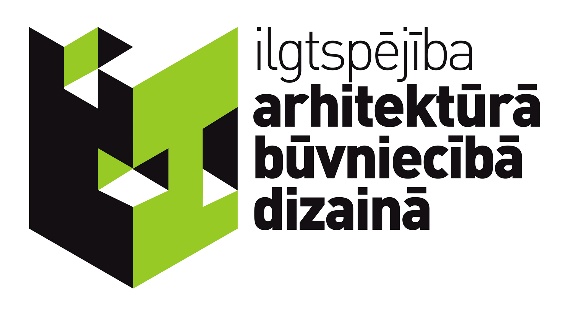 KONKURSSIlgtspējība Arhitektūrā Būvniecībā dizainā 2020NOLIKUMSOrganizators:  www.buvniekupadome.lv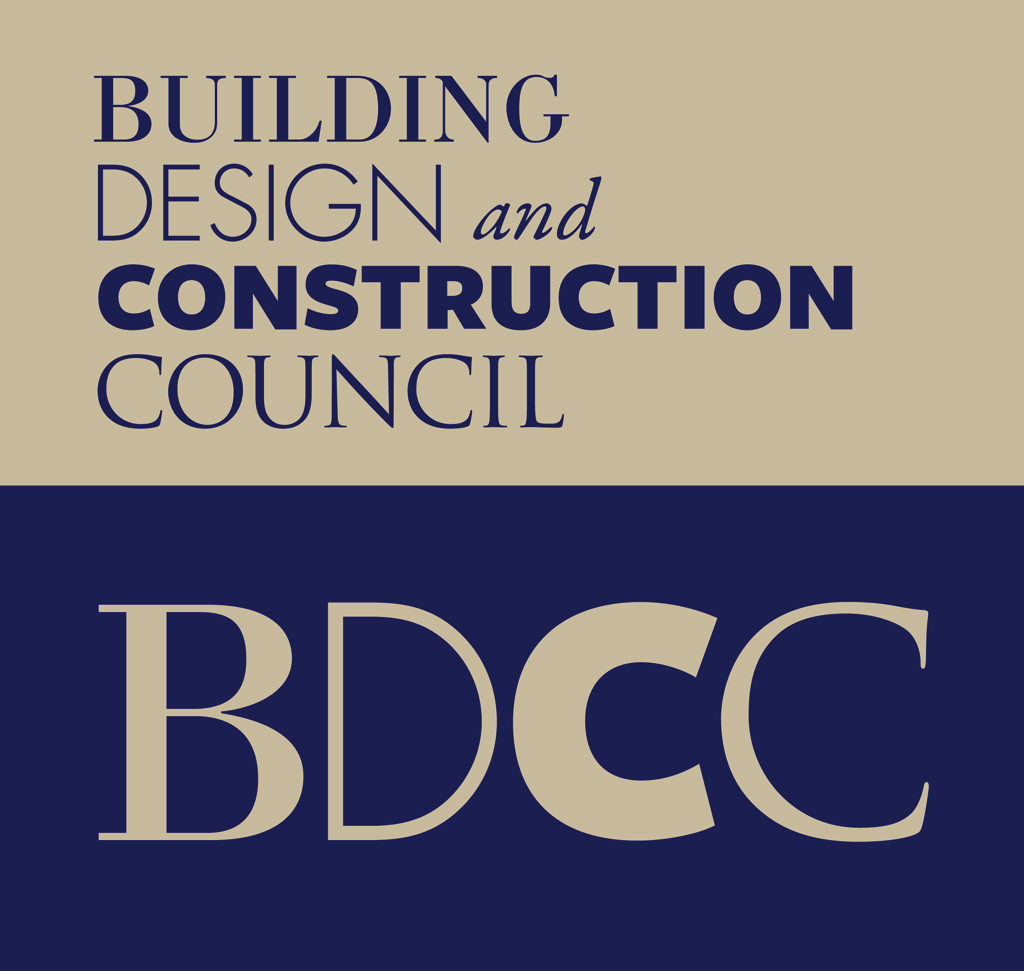 Sadarbības partneris: www.bvkb.gov.lv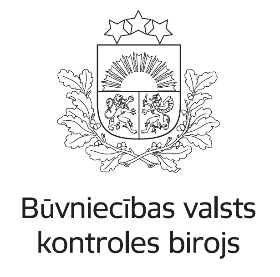 Atbalsta           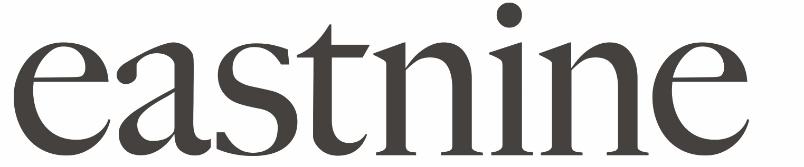 1.ORGANIZATORI UN CITAS PUSES1.1.Organizatori un sadarbības partneriOrganizators: Biedrība Building Design and Construction Council (BDCC, www.buvniekupadome.lv).Sadarbības partneris Būvniecības Valsts Kontroles birojs (BVKB, www.bvkb.gov.lv)1.2.Žūrijas komisijaIlgtspējīgas būvniecības eksperts Hadley Barret ar starptautiskas darbības pieredziPubliciste Agrita LūseArhitekts Uldis Balodis Arhitekte Līga Rutka, sertificēta BREEAM vērtētājaJānis Palamarčuks, BVKB Būvdarbu kontroles nodaļas vadītājsEdgars Krasņikovs, būvuzraugs, BREEAM sertificēts vērtētājsGintars Dardets, BREEAM sertificēto ēku būvnieksArhitekts Matīss Zemītis1.3. Konkursa atbalstītājiEASTNINE , CEWOOD2. MISIJA UN MĒRĶI 2.1.Konkursa misijaIlgtspējīgas būvniecības, arhitektūras un dizaina idejas popularizēšana un sabiedrības izglītošana, nepieciešamība izcelt vietēja mēroga labāko praksi, kā arī dalīties informācijā par šādu projektu veiksmes faktoriem.2.2.Konkursa mērķiApzināt realizētus ilgtspējīgas būvniecības projektus un objektus, realizācijas un ieceres.Vērst uzmanību uz Latvijā pieejamajiem resursiem ilgtspējīgu ēku radīšanā.Ieinteresēt ilgtspējīgas pilsētvides un apbūves attīstībā topošos speciālistus.Dalīties informācijā, pieredzē, zināšanās un idejās par ilgtspējīgu ēku un pilsētvides attīstību un nosacījumiem Latvijā.3. NOMINĀCIJASIlgtspējīgākā ēka – iespējams pieteikt ēkas – sabiedriskās un privātās - , kuras nodotas ekspluatācijā līdz 2019. gada 1. septembrim.Ilgtspējīgākais labiekārtojums – iespējams pieteikt labiekārtojumus, kuri nodoti ekspluatācijā līdz 2019. gada 1.septembrim.Ilgtspējīgākais projekts – var iesniegt projektus (ēkas, objektus, labiekārtojuma projektus), kuri izstrādāti līdz 2020. gada 1.maijam.Ilgtspējīgākā studentu ideja – pieteikumus var iesniegt koledžu un  augstskolu studenti, kā arī absolventi, kas beiguši augstskolu pēdējo 5 gadu laikā un nav sertificēti arhitekti, mākslinieki, dizaineri, inženieri. Konkursam var iesniegt projektus, skices, metus, funkcionālu dizaina objektu priekšlikumus, kas tapuši kā studiju programmas uzdevumi, radīti speciāli konkursam vai tiek īstenoti kāda projekta ietvaros.4.LAIKA GRAFIKS2020. gada jūnijs – konkursa izsludināšana.2020. gada 14.jūlijs – pieteikumu iesniegšanas beigu termiņš.2020. gada 25.jūlijs - 1. augusts –   konkursam iesniegto pieteikumu 1. kārtas vērtēšana.2020. gada 2.-10. augusts – 2. kārtai izvirzīto pieteikumu vērtēšana. Ēku, labiekārtojuma vai publiskās ārtelpas objektu apskate klātienē; iesniegto prezentāciju izvērtēšanas nominācijām Ilgtspējīgākais projekts un Ilgtspējīgākā studentu ideja.2020. gada 3. septembris – konkursa rezultātu paziņošana noslēguma ceremonijā 5. PIETEIKUMU IESNIEGŠANA UN NOFORMĒŠANA5.1. Pieteikuma iesniedzējiPieteikumus konkursam drīkst iesniegt jebkura fiziska persona, fizisku personu grupa vai juridiska persona. Viena persona vienlaicīgi drīkst iesniegt vairākus pieteikumus. Iesniegumus nedrīkst iesniegt konkursa organizatori, žūrijas locekļi (fiziska persona), kā arī eksperti (fiziska persona).5.2. Pieteikuma noformēšanaPieteikumi jāiesniedz latviešu valodā, digitāli, word un pdf failu formātā, atsevišķi pievienojot fotoattēlus jpg formātā, nosūtot uz e-pastu agrita.luse@gmail.com, gunita.jansone@inbox.lv. Saziņai Agrita Lūse, 28373794, Gunita Jansone, 29407147.5.3. Pieteikuma sastāvdaļasPieteikuma anketa ( skat. PIELIKUMU NR. 1.).Apraksta forma ēkām, projektiem un labiekārtojumam (skat. PIELIKUMU NR. 2.), studentu idejām (skat. PIELIKUMU NR. 3.).Papildus tiek iesniegtie dokumenti, fotoattēli un cita informācija, ko iesniedzējs vēlas pievienot.6. VĒRTĒŠANAKonkursa pieteikumi tiek vērtēti 2 kārtās.Pēc nepieciešamības un atkarībā no iesniegto pieteikumu specifikas, žūrijas komisijai ir tiesības pieteikumu izvērtēšanā piesaistīt papildus ekspertus.Žūrijai ir tiesības konkursa norises laikā pretendentiem lūgt papildus informāciju par pieteiktajām ēkām, projektiem, idejām.Vērtējot ilgtspējīgākās ēkas nomināciju, 2. kārtā žūrija veic  labāko ēku un objektu klātienes apskati, pirms tam sazinoties ar pieteikuma iesniedzēju.Pēc uzvarētāju noteikšanas žūrija var lemt par papildu atzinību un balvu piešķiršanu. Žūrijai ir tiesības piešķirt diplomus un balvas konkursa uzvarētājiem, kā arī dažādu organizāciju speciālbalvas.Konkursam iesniegto pieteikumu vērtēšana notiek, izmantojot vērtēšanas kritērijus, kas iekļauti aprakstu parauga formās (PIELIKUMI NR. 2. un 3.)Minimāla interešu konflikta gadījumā (ja pieteikuma iesniedzējs,  autors ir ģimenes loceklis, tuvs radinieks, kolēģis utml.) konkrētais žūrijas komisijas loceklis konkrētā darba vērtēšanā un apspriešanā nepiedalās. Tas tiek atspoguļots protokolā.7. GODALGASKonkursa uzvarētāji tiek apbalvoti ar diplomiem, speciālbalvām.Uzvarētāji 1.vietas ieguvēji papildus diplomam saņems godalgu – dekoratīvu koka dizaina darbu.Uzvarētājs nominācijā Ilgtspējīgākā ēka saņem plāksni ar uzrakstu par iegūto godalgu, kas stiprināma pie ēkas.8.PUBLICITĀTESadarbībā ar konkursa patronu, konkursam un tā laureātu projektiem tiks nodrošināta publicitāte.2.kārtas dalībnieki un to pieteiktās ēkas, projekti, labiekārtojumi, idejas tiks izziņoti publiski interneta vietnēs un citos konkursa norises materiālos.Informācija par konkursa laureātu projektiem tiks izmantota informatīvos un izglītojošos nolūkos Latvijas augstskolās un citās profesionālās aprindās.9. DALĪBNIEKU TIESĪBASVērsties pie organizatoriem, ja nepieciešams izskaidrot konkursa nolikumu vai radušies citi jautājumi par konkursa norisi.Apmeklēt konkursa noslēguma ceremoniju un saņemt diplomu atbilstoši sasniegtajiem rezultātiem.Saņemt balvu, ja žūrijas komisija ir atzinusi dalībnieku par konkursa laureātu.10.DALĪBNIEKU ATBILDĪBAKonkursa dalībnieki ir atbildīgi par pieteikumā iesniegtās informācijas patiesumu un konkursa nolikuma nosacījumu un procedūru ievērošanu.11.DALĪBNIEKU PIENĀKUMI1.kārtas nominantiem jāsagatavo informācija par iesniegto ēku, projektu vai ideju publicitātes vajadzībām latviešu valodā. Teksta apjoms nedrīkst pārsniegt  500 zīmes ar atstarpēm. Papildus ieteicams pievienot ne vairāk kā 3 vizuālos materiālus. Bildes jāiesniedz  jpg formātā ar labu izšķirtspēju.2.kārtas nominantiem jāsagatavo informācija pēc organizatoru pieprasījuma angļu valodā.12.PĀRĒJIE NOTEIKUMIPieteikumu informāciju organizatori izmantos publikāciju sagatavošanai un labas prakses popularizēšanai Latvijā un ārzemēs un dalībnieki piekrīt iesniegtās informācijas un fotomateriālu publiskošanai.Konkursa organizators var diskvalificēt dalībniekus no dalības konkursā, ja tiek konstatēts, ka dalībnieks ir pieteikumā minējis nepatiesu informāciju vai citā veidā nav pildījis nolikumā noteikto.PIELIKUMS NR.1. – PIETEIKUMA ANKETAAr šo apliecinu, ka informācija ir patiesa un konkursa organizatori to drīkst izmantot informatīvajos un izglītojošos nolūkos bez papildus saskaņošanas ar konkursa dalībnieku.Pieteikuma iesniedzēja paraksts, paraksta atšifrējums un datums.PIELIKUMS NR. 2.Apraksta forma nominācijām Ilgtspējīgākā ēka, Ilgtspējīgākais labiekārtojums un Ilgtspējīgākais projekts.Kritērijs 1. -  Objekta vietas izvēle un novietojums, labiekārtojuma vai publiskās ārtelpas objekta funkcionalitāte un vides konteksts.Pozitīvu vērtējumu saņem projekti, kas realizēti (tiks realizēti) uz iepriekš jau attīstītas vai industriālos/citos procesos piesārņotas zemes, kas tikusi (tiks) attīrīta konkrētā projekta ietvaros. Pozitīvs vērtējums tiek piešķirts aktivitātēm, kuru rezultātā ir tikusi (tiks) saglabāta/ uzlabota lokācijas bioloģiskā daudzveidība – piemēram, iestādīti vietējiem apstākļiem piemēroti koki, izbūvēts zaļais jumts u.c.  Punkti tiks piešķirti arī par optimālu un pamatotu ēkas izvietojumu vai vietas kontekstu labiekārtojuma vai publiskās ārtelpas objektiem. Maksimālais vērtējums – 5 punkti.Papildus jāiesniedz: Ēkām, labiekārtojuma vai publiskās ārtelpas objektiem un projektiem jāiesniedz  zemes gabala plāns ar ēku vai labiekārtojumu un ārējo infrastruktūru, kā arī iepriekšēju izmantošanu augstāk minētajos nolūkos (ja attiecināms).Ēkām, labiekārtojuma vai publiskās ārtelpas objektiem jāiesniedz fotoattēli, projektiem- vizualizācija. Kritērijs 2. - Energoefektivitāte ēkām.Labiekārtojuma vai publiskās ārtelpas objekta apkalpošanai, uzturēšanai, apgaismošanai nepieciešamais enerģijas patēriņš.Enerģijas patēriņš tiek vērtēts relatīvai funkcijai (t.i., atbilstošās grupas ietvaros), izejot no vidējā enerģijas patēriņa kilovatstundās (kwh) uz kvadrātmetru (kvm) kalendārajos gados ekspluatācijā nodotiem objektiem. Projektiem jānorāda aprēķinātais enerģijas patēriņš. Pozitīvs vērtējums atjaunojamās enerģijas avotu pielietojumam (ēkā/ teritorijā uzstādītas vai plānots uzstādīt tehnoloģijas vai enerģijas piegādes līgums/ vienošanās). Punkti tiks piešķirti arī par pārdomātu enerģijas patēriņa regulāru mērīšanu un patēriņa optimizāciju lietošanas fāzē (aprakstīt uzstādītās/ plānotās sistēmas un/vai procedūras). Lūdzu skatīt piezīmes zemāk attiecībā uz papildus iesniedzamajiem materiāliem. Maksimālais vērtējums – 10 punkti.Papildus jāiesniedz:Tekstā jāuzrāda ( reālo vai plānoto) ēkas bruto kvadratūra (neskaitot ārējo teritoriju), kā arī apkurināmo platību (ja atšķiras no ēkas bruto kvadratūras). Labiekārtojumiem vai publiskās ārtelpas objektiem – platību un enerģijas patēriņu, aptuveno aprēķinu uz 1 kvm.Tekstā jāuzrāda (reālais vai plānotais) vidējais ēkas enerģijas patēriņš kilovatstundās ( kwh) uz apkurināmās platības kvadrātmetru gada, norādot laika posmu. Projektiem – aprēķinātais patēriņš.Ja attiecināms, tekstā jāuzrāda kopējais enerģijas apjoms no atjaunojamajiem resursiem, kā arī jāprecizē konkrētās tehnoloģijas. Rēķināt kā procentu (%) no kopējā enerģijas patēriņa vidēji konkrētā laika posmā. Projektiem – plānotais. Kur to pieļauj ēkas iespējas, obligāti jānorāda enerģijas patēriņu atsevišķi apkurei, ventilācijai, siltajam ūdenim, apgaismojumam,  elektriskajām iekārtām, kā arī enerģijas patēriņš jebkurai citai ēkā pielietotai iekārtai ar būtisku enerģijas patēriņu. Kritērijs 3. - Ūdens resursu efektīva izmantošanaPozitīvi vērtē esošo (plānoto) ūdens taupības politiku un pasākumus, ieskaitot ūdens efektīvu patēriņu santehnikas iekārtās, dzeramā ūdens patēriņa neizmatošanu teritorijas laistīšanas, pelēkā vai/un lietus ūdens uzkrāšanu un izmantošanu, izglītības pasākumus saistībā ar ūdens lietošanu u.c. Lūdzu skatīt piezīmes zemāk attiecībā uz papildus iesniedzamajiem materiāliem. Maksimālais vērtējums – 5 punkti.Papildus jāiesniedz:Tekstā jāuzrāda ēkas (esošo vai potenciālo) lietotāju (personu) skaits. Tekstā jāuzrāda vidējais ūdens patēriņš mēnesī kalendārā gada laikā.Labiekārtojuma vai publiskās ārtelpas objektiem – jānorāda jebkura ar ūdens patēriņu saistīta lieta un ūdens resursu izmantošana (piemēram, strūklakas, u.c.).Kritērijs 4. – Būvmateriālu izmantošanaMateriālu ilgtspējība tiek vērtēta no to atkārtotas izmantošanas, kā arī vietējas izcelsmes skatu punktiem. Pozitīvu vērtējumu saņem rekonstrukcijas (ēkas vai projekti), kur saglabātas (plānots saglabāt) esošās konstrukcijas un/vai fasādes, kā arī jaunas ēkas/ rekonstrukcijas ( ēkas vai projekti), kuru būvniecībā (ieskaitot ārējās teritorijas) izmantoti atkārtoti lietojami vai/un pārstrādāti materiāli. Pozitīvs vērtējums, ja tiek (tiks) izmantoti ilgtspējīgi lokāli ražoti materiāli, norādot procentuālo apjomu no kopējā būvmateriālu apjoma. Lūdzu skatīt piezīmes zemāk attiecībā uz papildus iesniedzamajiem materiāliem. Maksimālais vērtējums – 5 punkti.Papildus jāiesniedz:Atkārtoti lietotiem materiāliem  (ja attiecināms) -  norādīt to veidu, pielietojumu un izcelsmes vietu.Atkārtoti lietotiem materiāliem,  (ja attiecināms) norādīt to veidu, pielietojumu un izcelsmes vietu. Kritērijs 5. - Atkritumu samazināšana būvniecībā un ekspluatācijāPozitīvi vērtē esošo (plānoto) politiku un pasākumus atkritumu samazināšanai kā būvniecībā, tā ekspluatācijā, kā arī atkritumu saimniecību– vai ēkā/teritorijā ir iekārtota piemērota infrastruktūra atkritumu vākšanai un šķirošanai? Gadījumos, kad lokālā atkritumu savākšanas sistēma piedāvā tikai ļoti limitētu atkritumu šķirošanu - vai ēkas saimnieki ir pielikuši (pieliks) pūles un noslēguši līgumus/ paši nodrošina papildus atsevišķu atkritumu grupu šķirošanu un savākšanu? Lūdzu skatīt piezīmes zemāk attiecībā uz papildus iesniedzamajiem materiāliem. Maksimālais vērtējums – 5 punkti.Papildus jāiesniedz:Tekstā jāuzrāda atsevišķi šķiroto atkritumu veidi un to nosaukumi, ja atkritumi tiek ( tiks) šķiroti. Ēkām iesniedzams šķirošanas infrastruktūras fotoattēls ar uzskatāmām atzīmēm. Kritērijs 6. - Transports un mobilitāte ēkām. Labiekārtojuma vai publiskās ārtelpas objektu vides pieejamība.Pozitīvi vērtē jau ieviestus (plānotus) pasākumus, saistītus ar personīgajam autotransportam alternatīvas transporta infrastruktūras uzlabošanu vai tās ieviešanu. Vai ir izveidotas (tiks izveidotas) papildus publiskā transporta pieturas vai/un labiekārtotas esošās? Vai ir uzlabota (tiks uzlabota) kājāmgājēju un/vai velosipēdistu celiņu drošība un ērtība? Vai ir uzstādītas (tiks uzstādītas) papildus velosipēdu novietnes? Vai ir ieviestas (tiks ieviestas) inovatīvas shēmas (dalītais autotransports (t.i., vairāki darbinieki uz darbu dodas vienā un tajā pašā auto)) uzņēmuma līmenī? Lūdzu skatīt piezīmes zemāk attiecībā uz papildus iesniedzamajiem materiāliem. Vai ir pietiekama vides pieejamība publiskās ārtelpas objektu apmeklētājiem. Maksimālais vērtējums – 5 punkti.Papildus jāiesniedz:Ēkām un labiekārtojuma vai publiskā ārtelpas objektiem, kas nodoti ekspluatācijā, jāiesniedz (ja attiecināms) fotoattēlus par atbilstību augstāk minētajam. Kritērijs 7. - Iekšējās vides kvalitāte. Vides kvalitāte labiekārtojuma vai publiskās ārtelpas objektiem.Komfortablai un veselīgai iekšējai videi ir tieša saistība ar uzlabotu darbinieku produktivitāti (birojos/ uzņēmumos) un labsajūtu (visos objektos). Gaisa kvalitāte, termālais komforts un telpas plānojums ir trīs būtiskākie vides kvalitātes aspekti. Kategorijas ietvaros pozitīvi vērtē ēkā uzstādīto  sistēmu apsaimniekošanu un optimizēšanu – vai tā norisinās regulāri, un cik tā ir rūpīga. Lūdzu skatīt piezīmes zemāk attiecībā uz papildus iesniedzamajiem materiāliem. Vides kvalitāte labiekārtojuma un publiskās ārtelpas objektiem jānorāda attiecinot to uz kontekstu – ar kādiem līdzekļiem, metodēm, paņēmieniem vides kvalitāte ir paaugstināta, kuri izmantotie elementi liecina par vides kvalitātes paaugstināšanu, kā arī jānorāda izmantoto elementu ilgtspēja publiskajā vidē – estētisku vandāļu drošu materiālu (aprīkojumu) izmantojums. Maksimālais vērtējums – 5 punkti.Papildus jāiesniedz:Tekstā jānorāda projekta iesniedzēja subjektīvs vērtējums par gaisa kvalitāti un atseviški par termālo komfortu 5 ballu sistēmā ( kur 5 - izcili, 1-  vāji).Tekstā jānorāda iesniedzēja subjektīvs vērtējums par labiekārtojuma vai publiskās ārtelpas objekta vides kvalitāti 5 ballu sistēmā. Kritērijs 8. -  Sociālie un ekonomiskie ieguvumiTiek vērtēts, cik lielā mērā konkrētais projekts, ir devis ieguldījumu ( dos ieguldījumu) plašākai sabiedrībai un ekonomikai. Sociālie ieguvumi (piemēri) – projekts ir uzlabojis/ uzlabos sociāli degradētu vidi; ēkā/ tās teritorijā darbojas vai darbosies bērnudārzi, bankomāts, publiskie pieejama ēdnīca u.c. līdzīgi publiski pieejami pakalpojumi. Apsaimniekotājs nodrošina (plāno nodrošināt) vides pieejamību un  drošu apkārtējo vidi visos diennakts laikos un sezonās – ir (vai tiks) uzstādīts piemērots ārējais apgaismojums; paredzēti efektīvi pasākumi lietus, sniega un ledus novadīšanai prom no publiski pieejamām zonām, utt. Ekonomiskie ieguvumi (piemēri) –apsaimniekošanas vajadzībām radītas (tiks radītas) jaunas “zaļās” darbavietas -  velosipēdu novietnes sargs, dārznieks zaļā jumta apkopšanai, utt. Maksimālais vērtējums – 5 punkti.Kritērijs 9. -  Inovatīvi risinājumiPieteikuma iesniedzējam tiek dota iespēja izcelt jebkādus ar projektu un tā ieviešanu saistītus, iepriekšējo kategoriju ietvaros neatzīmētus,  inovatīvus risinājumus, kas veicinājuši ilgtspējību. Piemēri – radoša pieeja ēkas vai labiekārtojuma vai publiskās ārtelpas objekta plānojumam un/vai materiālu un citām specifikācijām, kā rezultātā ilgtspējīgi risinājumi ieviesti bez papildus (būtiskām) izmaksām; projekts ar augstu arhitektonisko kvalitāti; sistēma(s) darbības optimizācijai, lai sasniegtu optimālu lietotāja komfortu par minimālām iespējamām izmaksām; utt. Maksimālais vērtējums – 10 punkti. PIELIKUMS NR. 3.Apraksta forma nominācijai Ilgtspējīgākā studentu idejaNominācija Ilgtspējīgākā studenta ideja tiek vērtēta, balstoties uz idejas izklāsta saturu un formu, kur teksts nepārsniedz 10 000 rakstu zīmes ar atstarpēm, bet pielikumu apjoms (fotoattēli, skices, meti, utt.) nepārsniedz 5 ( piecas) A3 formāta lappuses. Idejas izklāsta saturā vēlams ietvert sociāli ekonomisko ieguvumu un inovatīvo risinājumu aspektus.Norādīt nomināciju Norādīt nomināciju uz kuru pieteikums pretendē. Objekta nosaukums un adreseKontaktpersonaVārds, uzvārds, uzņēmums, amats, adrese, e-pasts, mob.t. nr.Ēkas vai labiekārtojuma kopējā platībaNav jāaizpilda nominācijai Ilgtspējīgākā studentu idejaĒkas apdzīvotībaVai ēka ir apdzīvota pēc nodošanas ekspluatācijā. Norādīt apdzīvotību procentuāli daudzdzīvokļu ēkām-  pēc dzīvokļu skaista,  biroja ēkām-  pēc kvadratūras, privātmājām- pēc cilvēku skaita. Ražotnēm jānorāda, vai tā darbojas vai nē. Nav jāaizpilda nominācijai Ilgtspējīgākā studentu idejaĒkas, labiekārtojuma, skices, meta vai dizaina objekta īss raksturojums.Arhitekti, inženieri, studenti, kas piedalījušies objekta vai idejas tapšanāProjekta pasūtītājsGalvenais būvuzņēmējsNav jāaizpilda nominācijām Ilgtspējīgākais projekts un Ilgtspējīgākā studentu ideja.Nodošana ekspluatācijā vai  tehniskā projekta saskaņošanas datumsIzmaksas Nav obligāti jāaizpilda.Vieta aprakstam.Pieteicējs veido aprakstu brīvā formā par kritērija sasniegšanu nepārsniedzot 3 000 vai vairāk rakstu zīmes ar atstarpēm.Vieta aprakstam.Pieteicējs veido aprakstu brīvā formā par kritērija sasniegšanu nepārsniedzot 3 000 vai vairāk rakstu zīmes ar atstarpēm.Vieta aprakstam. Pieteicējs veido aprakstu brīvā formā par kritērija sasniegšanu nepārsniedzot 3 000 rakstu zīmes ar atstarpēm.Vieta aprakstam. Pieteicējs veido aprakstu brīvā formā par kritērija sasniegšanu nepārsniedzot 3 000 rakstu zīmes ar atstarpēm.Vieta aprakstam. Pieteicējs veido aprakstu brīvā formā par kritērija sasniegšanu nepārsniedzot 3 000 rakstu zīmes ar atstarpēm.Vieta aprakstam. Pieteicējs veido apakstu brīvā formā par kritērija sasniegšanu nepārsniedzot 3 000 rakstu zīmes ar atstarpēm.Vieta aprakstam. Pieteicējs veido aprakstu brīvā formā par kritērija sasniegšanu nepārsniedzot 3 000 rakstu zīmes ar atstarpēmVieta aprakstam. Pieteicējs veido aprakstu brīvā formā par kritērija sasniegšanu nepārsniedzot 3 000 rakstu zīmes ar atstarpēm.Vieta aprakstam. Pieteicējs veido aprakstu brīvā formā par kritērija sasniegšanu nepārsniedzot 3 000 rakstu zīmes ar atstarpēm.Vieta aprakstam. Pieteicējs veido aprakstu brīvā formā par kritērija sasniegšanu nepārsniedzot 10 000 rakstu zīmes ar atstarpēm.